PROCESSO:0011159-57.2016.5.03.0005CLASSE:AÇÃO TRABALHISTA - RITO ORDINÁRIO (985)AUTOR: SINDICATO DOS TECNICOS INDUSTRIAIS DE MINAS GERAIS - SINTEC - MGRÉU: CEMIG DISTRIBUICAO S.A e outros (2)
C O N C L U S Ã O- Pje-JTNesta data, faço os autos conclusos ao MM Juiz do Trabalho.BELO HORIZONTE, 9 de Setembro de 2016.RENATO PITANGA GUEDESD E S P A C H O - Pje-JTVistos.Intime-se a ré para juntar os documentos requeridos pela autora na impugnação ID 689b6b3, relativos aos técnicos industriais demitidos no mês de junho de 2016, ou justificar porque não o faz, sob as penas do artigo 400 do NCPC.Registre-se ainda o pedido de tutela provisória de urgência, para posteriores deliberações.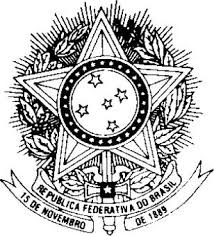 PODER JUDICIÁRIOJUSTIÇA DO TRABALHO 
TRIBUNAL REGIONAL DO TRABALHO DA 03ª REGIÃO 
5ª VARA DO TRABALHO DE BELO HORIZONTE 
RTOrd 0011159-57.2016.5.03.0005 
AUTOR: SINDICATO DOS TECNICOS INDUSTRIAIS DE MINAS GERAIS - SINTEC - MG 
RÉU: CEMIG DISTRIBUICAO S.A, CEMIG GERACAO E TRANSMISSAO S.A, COMPANHIA ENERGETICA DE MINAS GERAIS-CEMIG